PORTARIA Nº 061/2022Data: 23 de fevereiro de 2023Dispões sobre a prorrogação da Licença Maternidade da servidora Jannine Cruz Souza Nunes.O Excelentíssimo Senhor Iago Mella, Presidente da Câmara Municipal de Sorriso, Estado de Mato Grosso, no uso das atribuições que lhe são conferidas por Lei e,Considerando o disposto na Lei Complementar nº 140/2011;Considerando a Portaria nº 166 de 19 de outubro de 2022, eConsiderando o Requerimento tempestivo da servidora.		RESOLVE:		Art. 1º - Prorrogar por mais 60 (sessenta) dias a Licença Maternidade da servidora Jannine Cruz Souza Nunes, matrícula nº 449, investida no cargo de Assessor Parlamentar I, entre os dias 14/02/2023 e 15/04/2023.		Art. 2º - Esta Portaria entra em vigor nesta data.Câmara Municipal de Sorriso, Estado de Mato Grosso, em 23 de fevereiro de 2023.IAGO MELLAPresidenteREGISTRE-SE, PUBLIQUE-SE, CUMPRA-SE.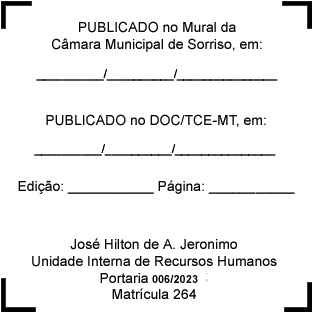 